                                                                                                                                                                                                                                                                                                                                                                                                                                                                                                                                                                                                                                                                                                                                                                                                                                                                                                                                                                                                                                                                                                                                                                                                                 St Pius X Catholic Parish Heidelberg West acknowledges the Wurundjeri people.Fr Wayne Edwards:  St Pius X Presbytery 419 Waterdale Rd Heidelberg West 3081Tel: 9457 5794   Fax: 9457 1036   Email: heidelbergwest@cam.org.auExodus Community: 273 Liberty Parade Heidelberg West Tel: 9457 7593 School Principal: Barbara Gomez Tel: 9457 3776 Email: bgomez@spxhw.catholic.edu.au_________________________________________________________________________________________________MASS TIMES Sundays  	Saturday Vigil 7pm   Sunday 9am & 11.00am	Exodus Community, 12 Noon in the shed at 273 Liberty Pde, Heidelberg West        Weekdays	9am Tuesday, Wednesday, Thursday, Friday, SaturdayCONFESSIONS & ROSARY    	After 9am Mass on Saturday morningsCHURCH OPEN FOR PRAYER	8.30am – 4pm on school days only  PARISH WEBSITE - pol.org.au/heidelbergwest St Pius X Catholic Church Heidelberg West actively works to listen to, empower and protect children, and has zero tolerance for child abuse and neglect. Reflection: “John answered them all, ‘I baptize you with water; but he who is mightier than I is coming…he will baptize you with the Holy Spirit... ’” (LUKE 3:16)The Catholic Catechism states that “Jesus’ immersion in the water is a sign for all human beings of the need to die to themselves to do God’s will.”  In other words, as baptized Catholics there is only one gift that we need to give to Jesus – the gift of ourselves.  Surrender yourself to God, place your trust in Him and allow the Holy Spirit to work through you for the greater glory of God.Next Sunday: January 16th NEXT SUNDAY’S READINGS – 2ND SUNDAY ORDINARY TIME  Is 62: 1-5; Ps 95: 103’ 7-10; 1 Cor 12: 4-11 Prayers for the Sick; David Tickner, Rosemary Alfred, Pauline Curlis, Joy Opie  For the Recently Departed: Molly Morrissey Anniversary of Death: Sheila Riordan, John Jansen, Concetta Lantieri, John O’Hanlon, Sebastiano Lantieri, Helen Batteanally, Norma Edwards,                   Len Morrissey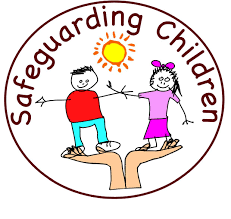 SAFEGUARDING CHILDREN AND YOUNG PEOPLE Refer to our Parish Website for all Safeguarding Children & Young People information & Resources:  pol.org.au/heidelbergwest JANUARY SENIORS GET TOGETHERJoin the seniors group in the Parish hall on Wednesday 19th January for BINGO. Please bring a plate to share and join in the fun. All Welcome. NEW PARISHONERS / NEW TO THE AREA.If we have any new people in the parish we would like to hear from you. Fr. Wayne Edwards, Parish Priest, would be happy to visit you in your homes. If that is not convenient you are welcome at the presbytery anytime. Please call to organise a time. MEMORIAL GARDEN PLAQUE ORDERSORDER A MEMORIAL PLAQUE FOR A FRIEND OR FAMILY MEMBER. The size of the plaque is 150cm x 120cm and the cost is $230.00, which includes a symbol and eight lines of text. Please see Junia or Fr Wayne at the Parish House if you are interested in ordering a plaque for a friend or family memberFOLLOW US ON FACEBOOK: St Pius X Catholic Parish WEBPAGE: pol@cam.org.au/heidelbergwestKAYE’S CRAFT CLUB – WILL RESUME LATE JANUARY 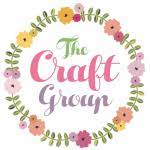 The craft group meet every Friday 10am – 12.30pmIn the St Pius X hall. Join the ladies for a cuppa, a chat or some knitting, crocheting, needle feting, quilting, hand sewing and much more. ALL WELCOME! ST PIUS X CHURCH CHOIR REQUIRES MUSICIANS We are looking for singers and music players to join our small St Pius X Choir group. 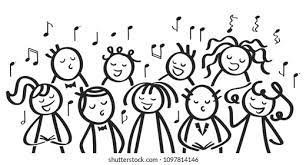 No audition necessary! Please contact Petrus at 0433 539 833 with any questions or if you are interested in joining the groupRITE OF CHRISTIAN INITIATION FOR ADULTS (RCIA)This is for anyone interested to explore the Catholic Church and its beliefs with the view to joining the Catholic community.  People baptised or not baptised are welcome.  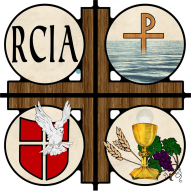 Please see Fr Wayne or email stpiusvic@bigpond.comReaderSpecial MinistersSaturday 7:00pmPeter OvertonSunday 9:00amTracey DoubletSunday 11:00amJennifer Lim